Hazard Registration Form (HRF)	Document: 317119	Version: 1 ref.1VOLGNUMMER HRF (DOOR SM):Datum		Versie nummerKorte omschrijving van het geïdentificeerde gevaar----------------------------------------------------------------------------------------------------------------------------------------------------------------------------------------------------------------------------------------------------------------------------------------------------------------------------------------------------------------------------------------------------------------------------------------------------------------------------------------------------------------------------------------------------------------------------------------------------------------------------------------------------------------------------------------------------------------------------------------------------------------------------------------------------------------------------------------------------------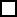 ----------------------------------------------------------------------------------------------------------------------------------------------------------------------------------------------------------------------------------------------------------------------------------------------------------------------------------------------------------------------------------------------------------------------------------------------------------------------------------------------------------------------------------------------------------------------------------------------------------------------------------------------------------------------------------------------------------------------------------------------------------------------------------------------------------------------------------------------------------BIJ TWIJFEL, ALTIJD RAPPORTEREN!VEILIGHEID EERST!Hazard Registration Form (HRF)	Document: 317119	Version: 1 ref.1Mogelijke gevolgen wanneer hier niets aan gedaan wordt----------------------------------------------------------------------------------------------------------------------------------------------------------------------------------------------------------------------------------------------------------------------------------------------------------------------------------------------------------------------------------------------------------------------------------------------------------------------------------------------------------------------------------------------------------------------------------------------------------------------------------------------------------------------------------------------------------------------------------------------------------------------------------------------------------------------------------------------------------Uw voorstel van maatregelen die eventueel genomen zouden kunnen worden----------------------------------------------------------------------------------------------------------------------------------------------------------------------------------------------------------------------------------------------------------------------------------------------------------------------------------------------------------------------------------------------------------------------------------------------------------------------------------------------------------------------------------------------------------------------------------------------------------------------------------------------------------------------------------------------------------------------------------------------------------------------------------------------------------------------------------------------------------GEGENS VAN DE MELDER (NIET VERPLICHT!)BIJ TWIJFEL, ALTIJD RAPPORTEREN!VEILIGHEID EERST!(WANNEER INGEVULD)Hazard Registration FormVERTROUWELIJKDatumTijdLocatiegeïdentificeerde gevaardd/mm/jjjjLocal time:UTC:HEEFT DIT GEVAAR BIJ UW WETEN AL EERDER EEN VOORVAL VEROORZAAKT?NEEJA, TOELICHTING:NAAM EN HANDTEKENING:TELEFOONNUMMER / EMAIL:DATUM GEMELD: